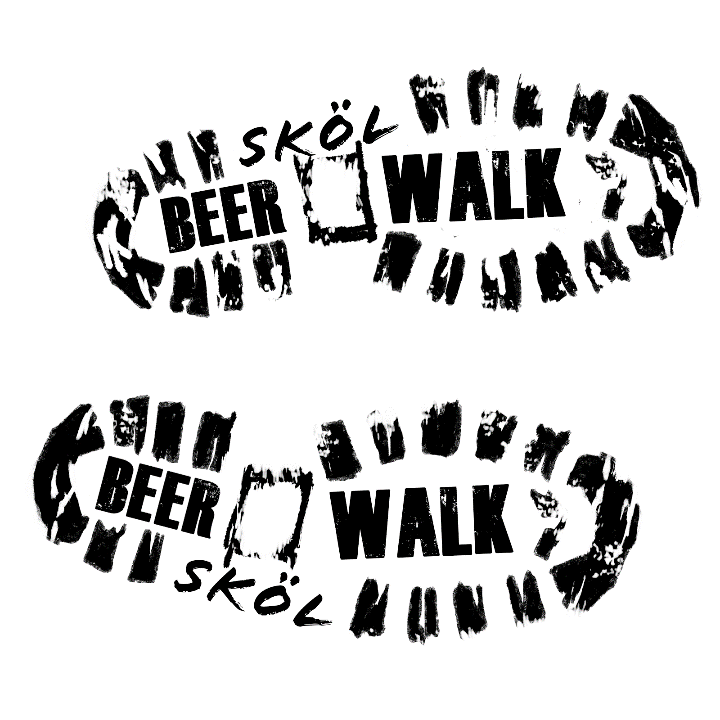 Sköldinge ÖlkulturBjuder in till BeerWalk 17 oktober i SköldingeMinst 5 Ölstationer 10 bryggareStart kl:14.00 Begränsat antal deltagare200 kronorSwishnr: 1233111671Uppge: BW samt namnAnmäl dig på sköl.se eller till Jan Andersson 0704311580